2016年度全国高校辅导员工作优秀论文评选获奖论文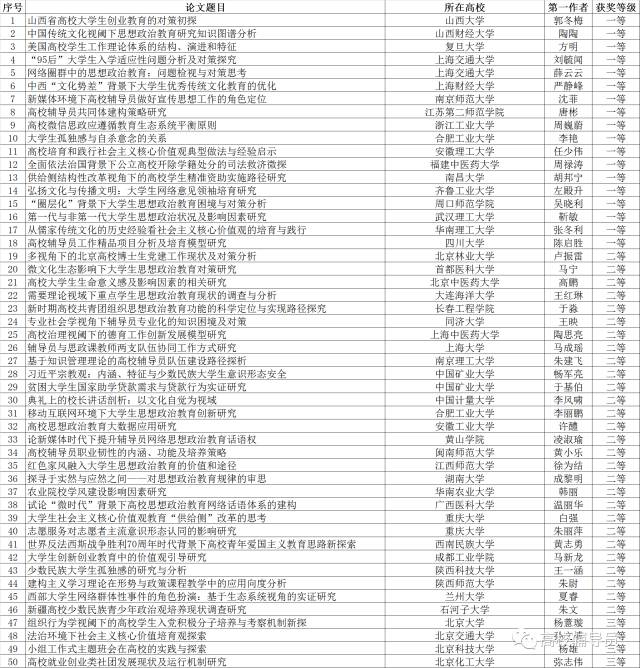 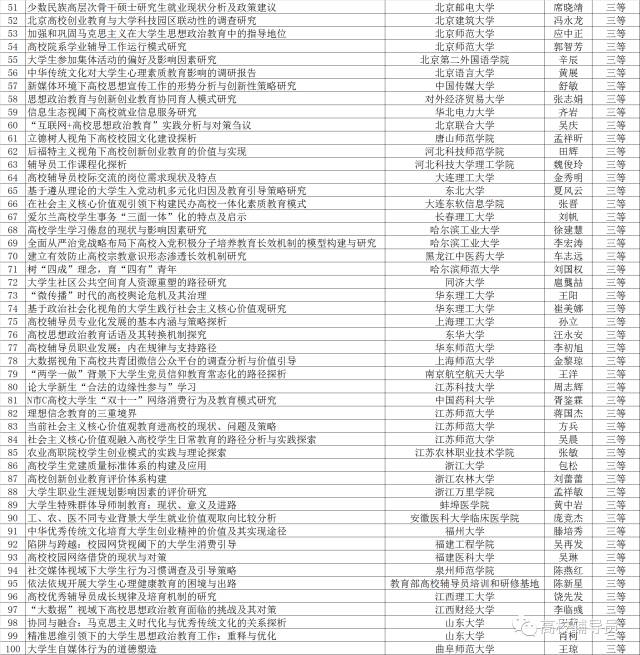 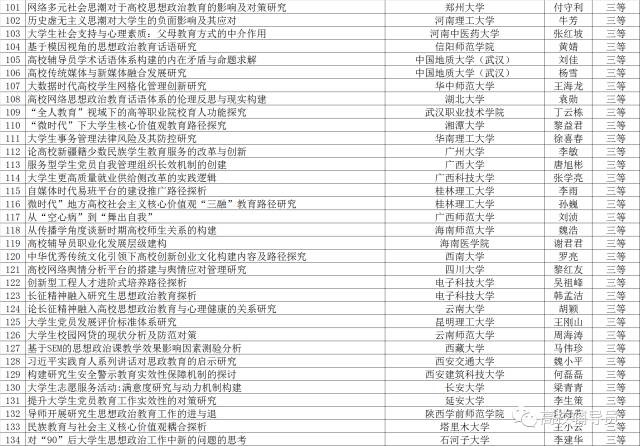 